_0222-000058____________.___а_0222-000058____ ___________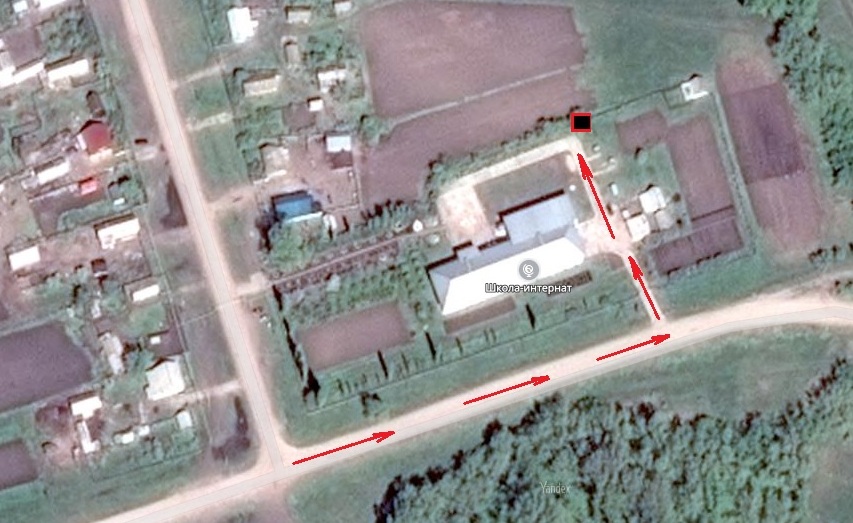 _0222-000058____ _______________________________МОАУ школа-интернат основного общего образования д. НовониколаевкаРеспублика Башкортостан, Зианчуринский район, д. Новониколаевка, ул.Центральная, 630,75 м331 раз в неделю (4 раза в месяц)24,54----------------24,54234561 раз в неделю24,524,5Муниципальное общеобразовательное автономное учреждение школа-интернат основного общего образования д.Новониколаевка муниципального района Зианчуринский район Республики БашкортостанРуководитель Акъюлов Камиль Сулейманович _____________                                              (Ф.И.О.)                                         (подпись)МП  Зианчуринский район, д. Новониколаевка, ул.Центральная, 63  Зианчуринский район, д. Новониколаевка, ул.Центральная, 63  Зианчуринский район, д. Новониколаевка, ул.Центральная, 63  Зианчуринский район, д. Новониколаевка, ул.Центральная, 63  Зианчуринский район, д. Новониколаевка, ул.Центральная, 63  Зианчуринский район, д. Новониколаевка, ул.Центральная, 63  Зианчуринский район, д. Новониколаевка, ул.Центральная, 63  Зианчуринский район, д. Новониколаевка, ул.Центральная, 63  Зианчуринский район, д. Новониколаевка, ул.Центральная, 63  Зианчуринский район, д. Новониколаевка, ул.Центральная, 63МОАУ школа-интернат основного общего образования д. Новониколаевка МОАУ школа-интернат основного общего образования д. Новониколаевка лимиты0,132,49419,18Документ об утверждении нормативов образования отходов и лимитов на их размещение №415/04 от 03.04.2018Мусор от офисных и бытовых помещений организаций несортированный (исключая крупногабаритный)73310001724Адрес (местонахождение объекта):  Зианчуринский район, д. Новониколаевка, ул.Центральная, 63Адрес (местонахождение объекта):  Зианчуринский район, д. Новониколаевка, ул.Центральная, 63Адрес (местонахождение объекта):  Зианчуринский район, д. Новониколаевка, ул.Центральная, 63Адрес (местонахождение объекта):  Зианчуринский район, д. Новониколаевка, ул.Центральная, 63Адрес (местонахождение объекта):  Зианчуринский район, д. Новониколаевка, ул.Центральная, 63Адрес (местонахождение объекта):  Зианчуринский район, д. Новониколаевка, ул.Центральная, 63Адрес (местонахождение объекта):  Зианчуринский район, д. Новониколаевка, ул.Центральная, 63Адрес (местонахождение объекта):  Зианчуринский район, д. Новониколаевка, ул.Центральная, 63Адрес (местонахождение объекта):  Зианчуринский район, д. Новониколаевка, ул.Центральная, 63Адрес (местонахождение объекта):  Зианчуринский район, д. Новониколаевка, ул.Центральная, 632МОАУ школа-интернат основного общего образования д. НовониколаевкаМОАУ школа-интернат основного общего образования д. Новониколаевкалимиты0,1312,596,15Документ об утверждении нормативов образования отходов и лимитов на их размещение №415/04 от 03.04.2018Мусор и смет уличный73120001724итого итого итого Адрес (местонахождение объекта):  Зианчуринский район, д. Новониколаевка, ул.Центральная, 63Адрес (местонахождение объекта):  Зианчуринский район, д. Новониколаевка, ул.Центральная, 63Адрес (местонахождение объекта):  Зианчуринский район, д. Новониколаевка, ул.Центральная, 63Адрес (местонахождение объекта):  Зианчуринский район, д. Новониколаевка, ул.Центральная, 63Адрес (местонахождение объекта):  Зианчуринский район, д. Новониколаевка, ул.Центральная, 63Адрес (местонахождение объекта):  Зианчуринский район, д. Новониколаевка, ул.Центральная, 63Адрес (местонахождение объекта):  Зианчуринский район, д. Новониколаевка, ул.Центральная, 63Адрес (местонахождение объекта):  Зианчуринский район, д. Новониколаевка, ул.Центральная, 63Адрес (местонахождение объекта):  Зианчуринский район, д. Новониколаевка, ул.Центральная, 63Адрес (местонахождение объекта):  Зианчуринский район, д. Новониколаевка, ул.Центральная, 633МОАУ школа-интернат основного общего образования д. НовониколаевкаМОАУ школа-интернат основного общего образования д. Новониколаевкалимиты0,1320,636158,74Документ об утверждении нормативов образования отходов и лимитов на их размещение №415/04 от 03.04.2018Отходы (мусор) от уборки территории и помещений учебно-воспитательных учреждений73710001725итогоитогоитогоАдрес (местонахождение объекта):  Зианчуринский район, д. Новониколаевка, ул.Центральная, 63Адрес (местонахождение объекта):  Зианчуринский район, д. Новониколаевка, ул.Центральная, 63Адрес (местонахождение объекта):  Зианчуринский район, д. Новониколаевка, ул.Центральная, 63Адрес (местонахождение объекта):  Зианчуринский район, д. Новониколаевка, ул.Центральная, 63Адрес (местонахождение объекта):  Зианчуринский район, д. Новониколаевка, ул.Центральная, 63Адрес (местонахождение объекта):  Зианчуринский район, д. Новониколаевка, ул.Центральная, 63Адрес (местонахождение объекта):  Зианчуринский район, д. Новониколаевка, ул.Центральная, 63Адрес (местонахождение объекта):  Зианчуринский район, д. Новониколаевка, ул.Центральная, 63Адрес (местонахождение объекта):  Зианчуринский район, д. Новониколаевка, ул.Центральная, 63Адрес (местонахождение объекта):  Зианчуринский район, д. Новониколаевка, ул.Центральная, 634МОАУ школа-интернат основного общего образования д. НовониколаевкаМОАУ школа-интернат основного общего образования д. Новониколаевкалимиты0,130,0040,03Документ об утверждении нормативов образования отходов и лимитов на их размещение №415/04 от 03.04.2018Отходы бумаги и картона от канцелярской деятельности и делопроизводства40512202605итого:итого:итого:Адрес (местонахождение объекта):  Зианчуринский район, д. Новониколаевка, ул.Центральная, 63Адрес (местонахождение объекта):  Зианчуринский район, д. Новониколаевка, ул.Центральная, 63Адрес (местонахождение объекта):  Зианчуринский район, д. Новониколаевка, ул.Центральная, 63Адрес (местонахождение объекта):  Зианчуринский район, д. Новониколаевка, ул.Центральная, 63Адрес (местонахождение объекта):  Зианчуринский район, д. Новониколаевка, ул.Центральная, 63Адрес (местонахождение объекта):  Зианчуринский район, д. Новониколаевка, ул.Центральная, 63Адрес (местонахождение объекта):  Зианчуринский район, д. Новониколаевка, ул.Центральная, 63Адрес (местонахождение объекта):  Зианчуринский район, д. Новониколаевка, ул.Центральная, 63Адрес (местонахождение объекта):  Зианчуринский район, д. Новониколаевка, ул.Центральная, 63Адрес (местонахождение объекта):  Зианчуринский район, д. Новониколаевка, ул.Центральная, 635МОАУ школа-интернат основного общего образования д. НовониколаевкаМОАУ школа-интернат основного общего образования д. Новониколаевкалимиты0,132,6320,23Документ об утверждении нормативов образования отходов и лимитов на их размещение №415/04 от 03.04.2018Пищевые отходы кухонь и организаций общественного питания несортированные73610001305итого:итого:итого:Адрес (местонахождение объекта):  Зианчуринский район, д. Новониколаевка, ул.Центральная, 63Адрес (местонахождение объекта):  Зианчуринский район, д. Новониколаевка, ул.Центральная, 63Адрес (местонахождение объекта):  Зианчуринский район, д. Новониколаевка, ул.Центральная, 63Адрес (местонахождение объекта):  Зианчуринский район, д. Новониколаевка, ул.Центральная, 63Адрес (местонахождение объекта):  Зианчуринский район, д. Новониколаевка, ул.Центральная, 63Адрес (местонахождение объекта):  Зианчуринский район, д. Новониколаевка, ул.Центральная, 63Адрес (местонахождение объекта):  Зианчуринский район, д. Новониколаевка, ул.Центральная, 63Адрес (местонахождение объекта):  Зианчуринский район, д. Новониколаевка, ул.Центральная, 63Адрес (местонахождение объекта):  Зианчуринский район, д. Новониколаевка, ул.Центральная, 63Адрес (местонахождение объекта):  Зианчуринский район, д. Новониколаевка, ул.Центральная, 636МОАУ школа-интернат основного общего образования д. НовониколаевкаМОАУ школа-интернат основного общего образования д. Новониколаевкалимиты0,130,0270,20Документ об утверждении нормативов образования отходов и лимитов на их размещение №415/04 от 03.04.2018Лампы накаливания, утратившие потребительские свойства48241100525итого:итого:итого: 38,291294,54